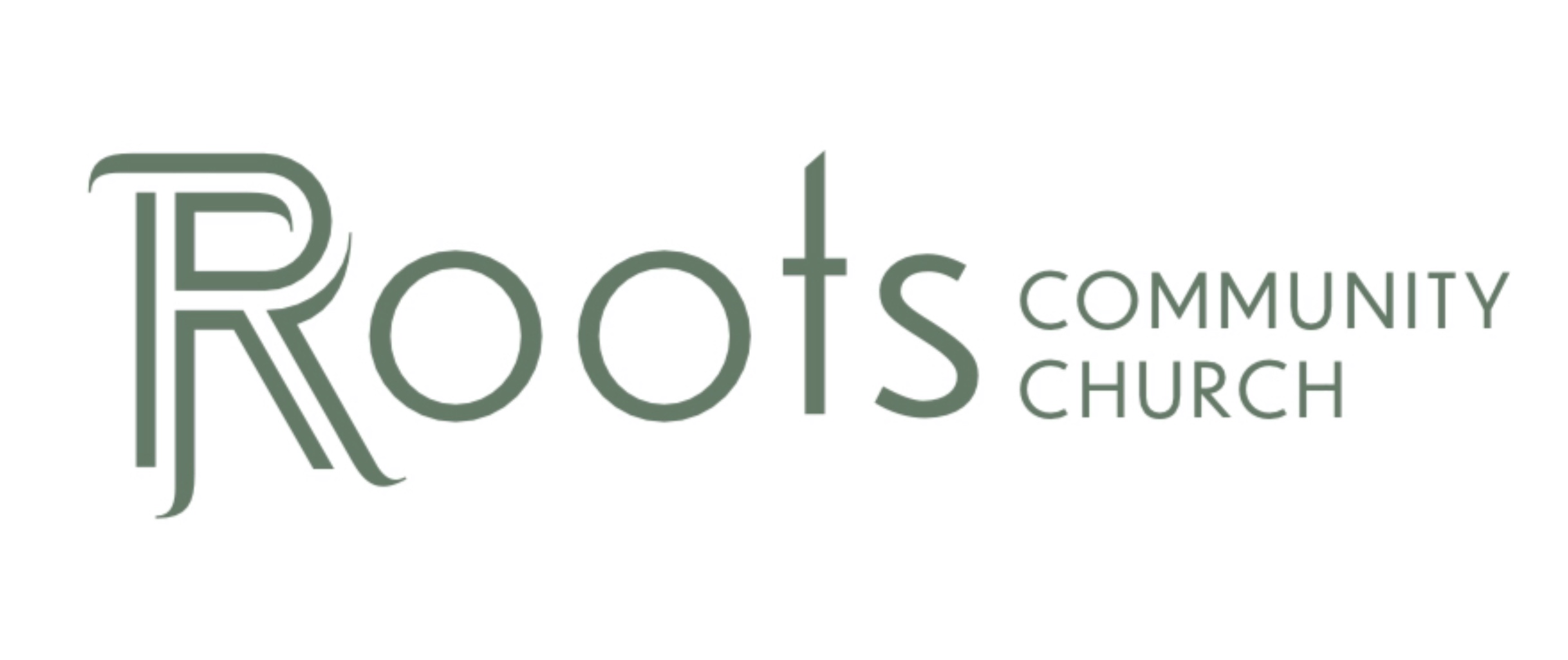 RCC Phoenix – 4.11.21 – Philippians (Week 8)Philippians 2:12-13 NLTDear friends, you always followed my instructions when I was with you. And now that I am away, it is even more important. Work hard to show the results of your salvation, obeying God with deep reverence and fear. For God is working in you, giving you the desire and the power to do what pleases him.The Proper ________________Philippians 2:12-13 NLTDear friends, you always followed my instructions when I was with you. And now that I am away, it is even more important.Paul identifies the need for believers to live out their faith when with they are away from their ________________.Paul puts a ________________priority on following the directions of Scripture when we are alone. The mindset of being “on our best behavior” when around our pastor or church leaders is like a ________________   __________ -  __________. This mindset shows ________________ & ________________.It also leads us to justify ________________  ________ when we see the pastor and church leaders make mistakes.What is ________________ in our hearts come out when no one is looking.Proverbs 11:3 ESVThe integrity of the upright guides them, but the crookedness of the treacherous destroys them.James 5:16 NLTConfess your sins to each other and pray for each other so that you may be healed. The earnest prayer of a righteous person has great power and produces wonderful results.Our response to confession of sins/struggles: ________________________________________________  _______We as a fellowship of Believers in Christ must not tolerate ________________. It is a poison that will destroy our fellowship of Believers.The Proper ________________Philippians 2:12-13 NLTDear friends, you always followed my instructions when I was with you. And now that I am away, it is even more important. Work hard to show the results of your salvation, obeying God with deep reverence and fear. For God is working in you, giving you the desire and the power to do what pleases him.The word fear in this Scripture doesn’t mean “being afraid” but refers to ________________ / ________________.Some people don’t have a relationship with God and come to church events / services out of ________________ not relationship. We must ________________ and keep in full ____________ who God really is.God is:All ________________ – 1 John 3:20, Romans 11:33All ________________ – Revelation 1:8All ________________ – Proverbs 15:3All ________________ – Psalm 139:7-121 small word with 3 letters changes everything for us ________________!!!!God is:The CreatorOur FatherOur ComfortOur PeaceOur SaviorHolyPurePerfectLoveGod is NOT our homeboy, our co-pilot or some universal get out of jail free card.God is Our ________________  ________________!We can sometimes have a tendency to ________________ those who aren’t serving God. In these moments we need to remember who our Father, our King, or God truly is! Proverbs 23:17-18 NLTDon’t envy sinners, but always continue to fear the Lord. You will be rewarded for this; your hope will not be disappointed.We should ________________ a deep sense of reverence and awe for God and be careful that we do not ________________ ourselves to view God down on a mere human level. Proverbs 9:10 NLTFear of the Lord is the foundation of wisdom. Knowledge of the Holy One results in good judgment.  Proverbs 10:27 NLTFear of the Lord lengthens one’s life, but the years of the wicked are cut short.Proverbs 14:27 NLTFear of the Lord is a life-giving fountain; it offers escape from the snares of death.Nahum 1:2-6 NLTThe Lord is a jealous God, filled with vengeance and rage. He takes revenge on all who oppose him and continues to rage against his enemies! The Lord is slow to get angry, but his power is great and he never lets the guilty go unpunished. He displays his power in the whirlwind and the storm. The billowing clouds are the dust beneath his feet. At his command the oceans dry up, and the rivers disappear. The lush pastures of Bashan and Carmel fade, and the green forests of Lebanon wither. In his presence the mountains quake, and the hills melt away; the earth trembles, and its people are destroyed. Who can stand before his fierce anger? Who can survive his burning fury? His rage blazes forth like fire and the mountains crumble to dust in his presence.Nahum 1:7-10 NLTThe Lord is good, a strong refuge when trouble comes. He is close to those who trust in him. But he will sweep away his enemies in an overwhelming flood. He will pursue his foes into the darkness of night. Why are you scheming against the Lord? He will destroy you with one blow; he won’t need to strike twice! His enemies, tangled like thornbushes and staggering like drunks, will be burned up like dry stubble in a field.God is both a ________________ and a ________________.Our King is our Heavenly Father. But our Heavenly Father is also our KING!When we say ________________, we say a mouth full.  